Официально в  номере: О внесении изменений в Решение Думы Брусничного сельского поселения Нижнеилимского района «О бюджете Брусничного муниципального образования на 2024 год и на плановый период 2025 и 2026 годов» от 21.12.2023 № 80.Итоги  выборов  Президента  Российской  Федерации.**********************************************************************РОССИЙСКАЯ ФЕДЕРАЦИЯИРКУТСКАЯ ОБЛАСТЬНИЖНЕИЛИМСКИЙ МУНИЦИПАЛЬНЫЙ РАЙОНДУМА БРУСНИЧНОГО СЕЛЬСКОГО ПОСЕЛЕНИЯОт «29 »  марта 2024 г.Брусничное сельское поселение«О внесении изменений в Решение Думы Брусничного сельского поселения Нижнеилимского района «О бюджете Брусничного муниципального образования на 2024 год и на плановый период 2025 и 2026 годов» от 21.12.2023 № 80» В соответствии со статьей 153 БК РФ, Положением о бюджетном процессе в Брусничном муниципальном образовании, Уставом Брусничного муниципального образования, Дума Брусничного сельского поселения Нижнеилимского районаРЕШИЛА:Внести в Решение Думы Брусничного сельского поселения Нижнеилимского района от 21.12.2023 № 80 «О бюджете Брусничного муниципального образования на 2024 год и на плановый период 2025 и 2026 годов» следующие изменения:Пункт 1 изложить в следующей редакции:Утвердить основные характеристики бюджета Брусничного муниципального образования на 2024 год:прогнозируемый общий объем доходов бюджета Брусничного муниципального образования в сумме 12 348,7 тыс. рублей, в том числе безвозмездные поступления в сумме 11 728,7 тыс. рублей, из них объем межбюджетных трансфертов, получаемых из других бюджетов бюджетной системы Российской Федерации, в сумме 11 728,7 тыс. рублей;общий объем расходов бюджета Брусничного муниципального образования в сумме 13 680,6 тыс. рублей;размер дефицита бюджета Брусничного муниципального образования в сумме 1 331,9 тыс. рублей. Установить, что превышение дефицита бюджета Брусничного муниципального образования над ограничениями установленными статьей 92.1 Бюджетного кодекса Российской Федерации, осуществлено в пределах суммы снижения остатков средств на счете по учету средств Брусничного муниципального образования в объеме 1 301,0 тыс. рублей.Дефицит бюджета Брусничного муниципального образования без учета суммы остатков средств на счете по учету средств бюджета составляет 30,9 тыс. рублей или 5,0% общего годового объема доходов бюджета поселения без учета общего объема годового объема безвозмездных поступлений.В пункте 9 цифры «515,0» заменить цифрами «1 145,3».В пункте 10 цифры «182,9» заменить цифрами «196,6».В пункте 12 цифры «1 661,2» заменить цифрами «1 862,1».Приложения № 1,3,5,7,10 изложить в новой редакции.Администрации Брусничного сельского поселения Нижнеилимского района опубликовать настоящее решение Думы Брусничного сельского поселения Нижнеилимского района в периодическом печатном издании «Вестник Думы и Администрации Брусничного сельского поселения» и на официальном сайте администрации Брусничного сельского поселения.Глава – Председатель Думы Брусничногомуниципального образования 				       		       В.Л. Белецкий                                                                                                                                                                   Приложение №1 к решению Думы Брусничного сельского поселения Нижнеилимского района"О внесении изменений в Решение Думы Брусничного сельского поселения Нижнеилимского района "О бюджете Брусничного муниципального образования на 2024год и на плановый период 2025 и 2026  годов"от "21" декабря  2023 года № 80  от  "  29" марта   2024 года № 105ПРОГНОЗИРУЕМЫЕ ДОХОДЫ БЮДЖЕТА БРУСНИЧНОГО МУНИЦИПАЛЬНОГО ОБРАЗОВАНИЯ НА 2024 ГОДПриложение №3 к решению Думы Брусничного сельского поселения Нижнеилимского района"О внесении изменений в Решение Думы Брусничного сельского поселения Нижнеилимского района "О бюджете Брусничного муниципального образования на 2024год и на плановый период 2025 и 2026  годов"от "21" декабря  2023 года № 80  от  "  29" марта   2024 года № 105РАСПРЕДЕЛЕНИЕ БЮДЖЕТНЫХ АССИГНОВАНИЙ БЮДЖЕТА БРУСНИЧНОГО МУНИЦИПАЛЬНОГО ОБРАЗОВАНИЯПО РАЗДЕЛАМ И ПОДРАЗДЕЛАМ 
КЛАССИФИКАЦИИ РАСХОДОВ БЮДЖЕТОВ НА 2024 ГОДПриложение №5 к решению Думы Брусничного сельского поселения Нижнеилимского района"О внесении изменений в Решение Думы Брусничного сельского поселения Нижнеилимского района "О бюджете Брусничного муниципального образования на 2024год и на плановый период 2025 и 2026  годов"от "21" декабря  2023 года № 80  от  "  29" марта   2024 года № 105РАСПРЕДЕЛЕНИЕ БЮДЖЕТНЫХ АССИГНОВАНИЙ БЮДЖЕТА БРУСНИЧНОГО МУНИЦИПАЛЬНОГО ОБРАЗОВАНИЯ ПО ЦЕЛЕВЫМ СТАТЬЯМ, ГРУППАМ ВИДОВ РАСХОДОВ, РАЗДЕЛАМ, ПОДРАЗДЕЛАМ,  КЛАССИФИКАЦИИ РАСХОДОВ БЮДЖЕТОВ НА 2024 ГОДПриложение №7к решению Думы Брусничного сельского поселения Нижнеилимского района"О внесении изменений в Решение Думы Брусничного сельского поселения Нижнеилимского района "О бюджете Брусничного муниципального образования на 2024год и на плановый период 2025 и 2026  годов"от "21" декабря  2023 года № 80  от  "  29" марта   2024 года № 105ВЕДОМСТВЕННАЯ СТРУКТУРА РАСХОДОВ БЮДЖЕТА БРУСНИЧНОГО МУНИЦИПАЛЬНОГО ОБРАЗОВАНИЯ  НА 2024 ГОДПриложение №10 к решению Думы Брусничного сельского поселения Нижнеилимского района"О внесении изменений в Решение Думы Брусничного сельского поселения Нижнеилимского района "О бюджете Брусничного муниципального образования на 2024год и на плановый период 2025 и 2026  годов"от "21" декабря  2023 года № 80  от  "  29" марта   2024 года № 105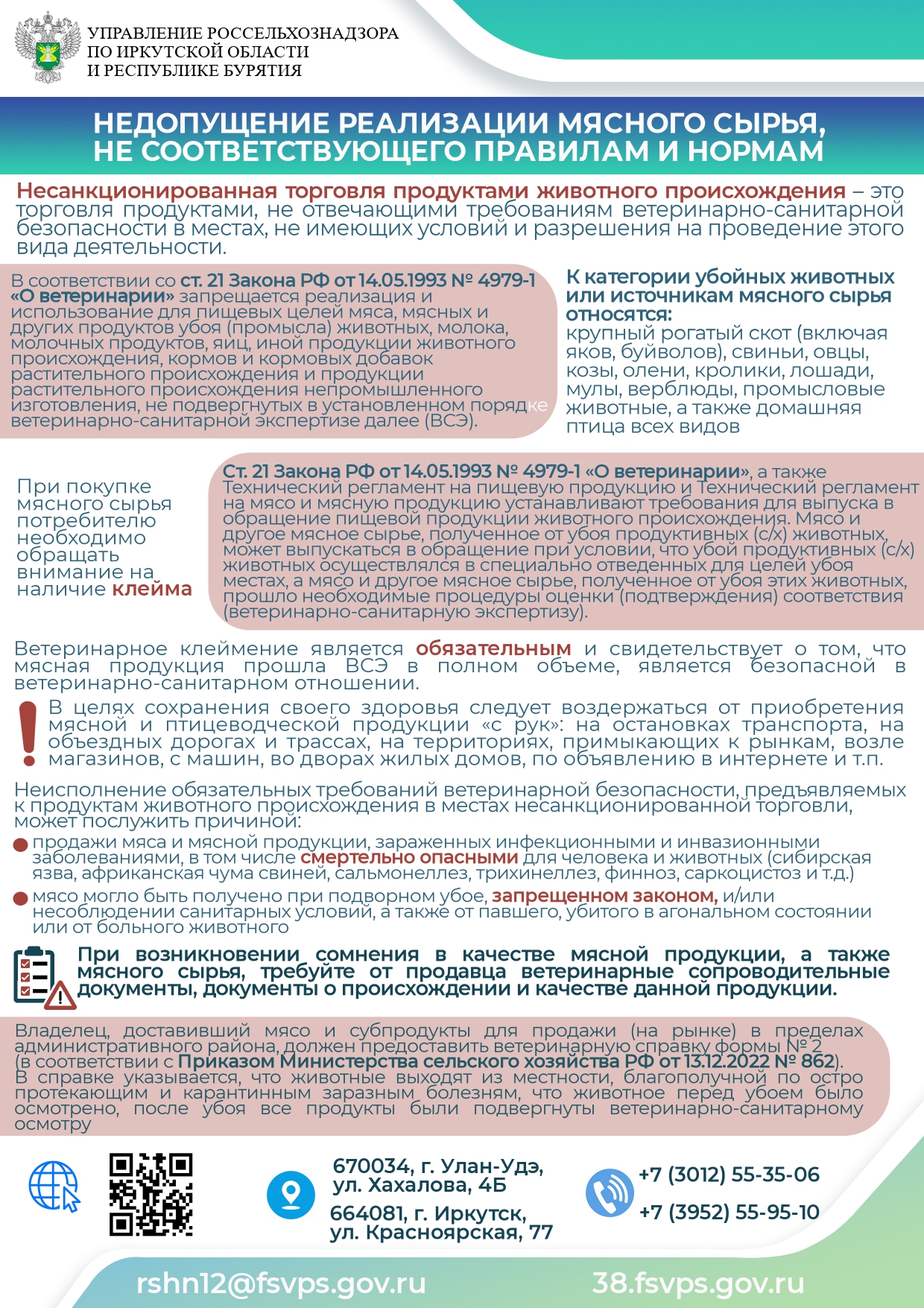 Приближается пожароопасный  период. Нижнеилимское  лесничество сообщает, что  около  80%  лесных пожаров  происходят в  радиусе  10 км  от  населенных  пунктов,  основной  причиной  которых  является  человеческий  фактор. Пожары  угрожают  населенным  пунктам, на  многие  десятилетия  выводят  с  оборота  лесные  ресурсы, уничтожают  места  отдыха  населения. Необходимо  в  каждом  населенном  пункте оборудовать  минерализированные  полосы  в  местах  прилегания  лесного  массива  к  населенному  пункту, обеспечить ликвидацию  выявленных  несанкционированных свалок  мусора,  а также  организовать  опашку  поселковых  свалок,  запретить  на  весеннее-летний    пожароопасный период  пожоги  сухой травы  на  территории поселений. Статья 8.32 Кодекса  РФ об административных  правонарушениях  предусмотрены  меры  ответственности  за  нарушение  правил  пожарной  безопасности  в  лесах:  на  граждан  в размере  от  1,5 тысяч  рублей   до  2,5  тысяч  рублей;  на  должностных  лиц – от  5,0 тысяч  рублей  до  10,0 тысяч  рублей;  на  юридических  лиц – от  30,0 тысяч  рублей  до  100,0 тысяч  рублей.Результаты  выборов  Президента РФ.На  территории  Российской  Федерации с  15,16,17  марта  прошли  выборы  Президента  РФ. По  итогам  выборов избран на  должность Президента  Российской  Федерации Путин  Владимир  Владимирович, получивший  76277708  голосов  избирателей, что  составило  87, 28  процента,  то  есть  более  половины  голосов  избирателей,  принявших участие  в  голосовании.с 15 по 17 марта 2024 года для наших избирателей, библиотека-клуб Брусничного сельского поселения организовала фотоконкурс "Моя семья голосует". В ходе фотоконкурса каждый участник смог не только оставить свой голос, но и сделать семейную фотографию на избирательном участке, либо на дому.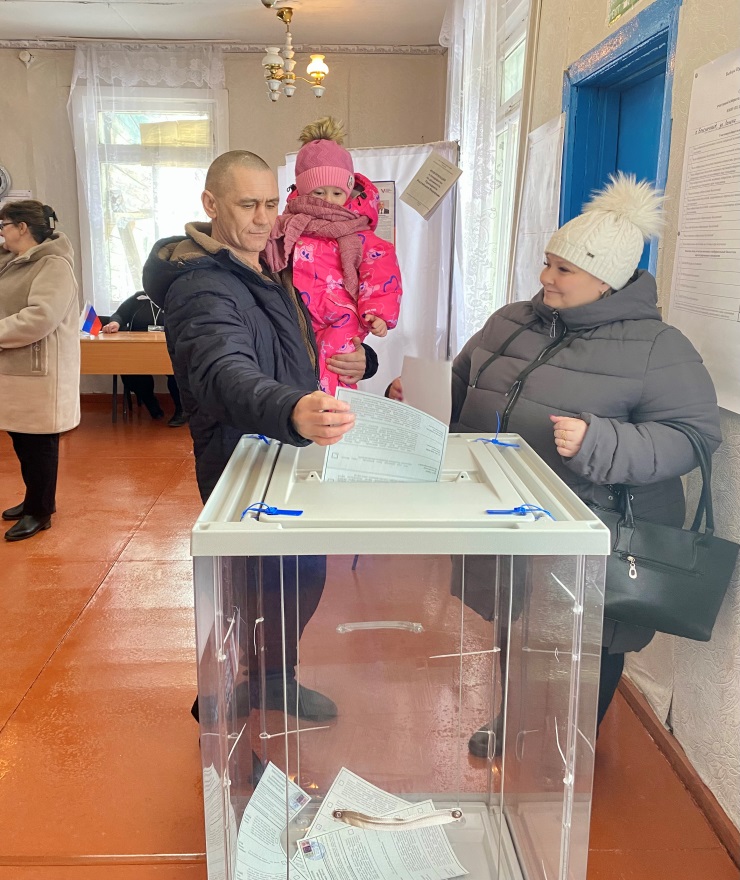     17 марта на избирательном участке п. Брусничный можно было не только проголосовать за президента страны, но и поучаствовать в праздновании "Широкой масленицы". Это один из самых веселых праздников в году, который широко отмечается по всей России. По преданиям, Масленица воспринимается как временной переход от зимы к весне, от холода к теплу.В этом году так получилось, что финал голосования совпал с праздником. Избирателей и гостей праздника угощали вкусными блинами с чаем, а в завершении праздника сожгли чучело масленицы.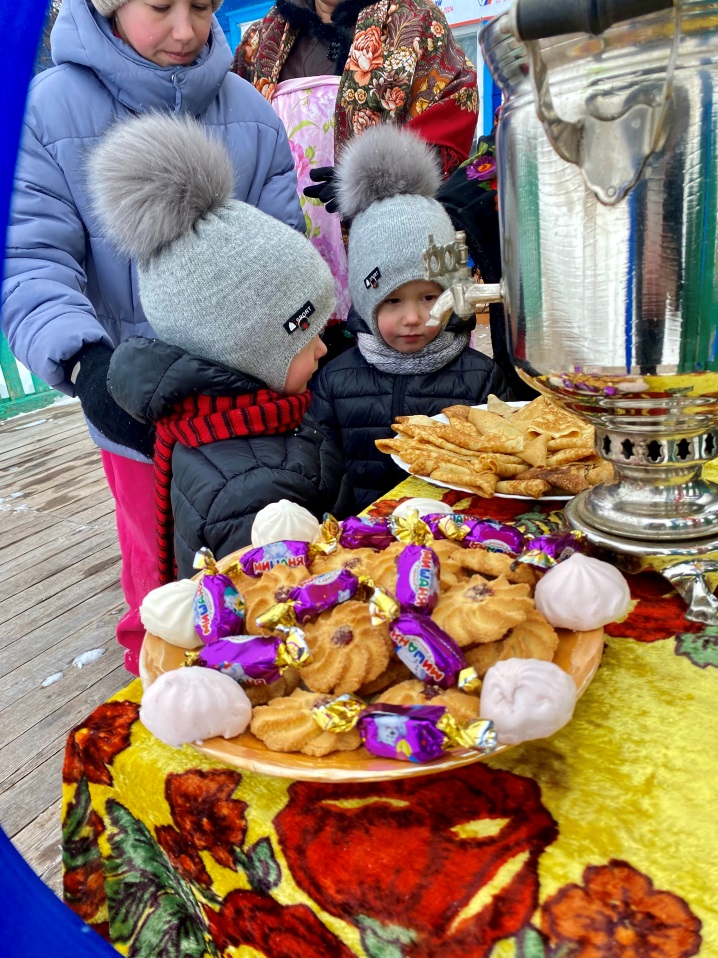 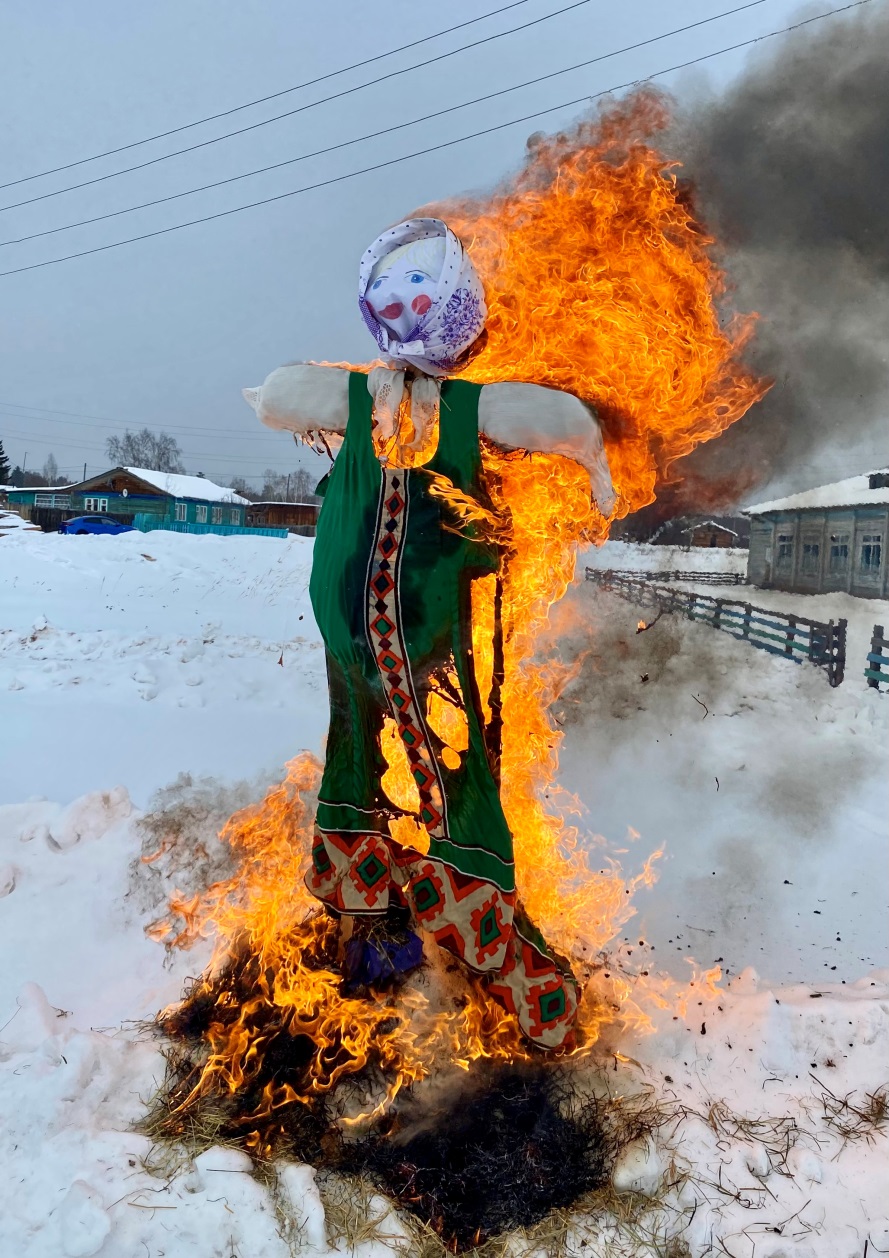 *****************************************************************************************Наркомания - угроза выживанию нации.  Сегодня в России средний возраст, в котором дети уже пробуют наркотики 14 лет. Профилактика наркомании подразумевает под собой комплекс мероприятий направленных на предупреждение наркомании.    Профилактика наркомании важна т.к. наркомания опасное заболевание не только для самого человека, но и для общества. Наркомания наносит катастрофический ущерб личности. Ложь, предательство, преступления, распад семей, смертельные болезни, все это спутники наркомании. Порядка 70% ВИЧ инфицированных больных получили смертельный вирус вследствие употребления наркотиков. А если взять во внимание тот факт, что средний возраст наркоманов около 30 лет, т.е это люди детородного возраста, то наркомания - это угроза выживанию нации. В свете этих данных становиться понятным, что профилактика наркомании крайне важна. Наркоманию легче предупредить, чем потом вылечить. Ведь лечение наркомании часто безрезультатно. Любой реабилитационный центр или наркологическая клиника ставит перед собой цель справиться с наркоманией, но эта цель достигается не всеми. Поэтому профилактика наркомании становиться важнейшим инструментом в предупреждении наркомании. Профилактика наркомании должна начинаться с семьи. Как профилактика наркомании может быть осуществлена в семье? Важнейшим моментом по-прежнему остается пример родителей, в особенности в том, что касается трезвого образа жизни. Важно, чтобы родители понимали, что профилактика наркомании может уберечь их ребенка от наркомании.     Профилактика наркомании                                                  возможна при наличии открытого общения и доверительных отношений в семье                    Значит к этому возрасту подростки должны иметь четкую позицию отказа от наркотиков и профилактика наркомании должна начинаться намного раньше. Опросы среди наркоманов выявили безрадостную картину: на вопрос, почему вы не поговорили с родителями о том, что вам предлагают попробовать наркотики, 100% ребят отвечали, что будет скандал, запретят гулять, запретят дружить и т.п. На вопрос с кем бы вы посоветовались относительно приема наркотиков, 99% назвали друзей. Из этого можно сделать вывод, что запретительная, диктаторская тактика в общении и воспитании детей делает для них невозможным получить помощь в семье. Соответственно, профилактика наркомании невозможна. Такая тактика делает ребенка не защищенным перед соблазнами. И профилактика наркомании сводится на нет. Сегодняшний подросток скорее поверит друзьям, чем родителям. Почему? Друзья не осудят, друзья не накажут, друзья не лишат прогулок и т.д.Профилактика наркомании в семье в виде бесед с ребенком не всегда дает результат. Взрослые часто совершают ошибку, не уважая мнение ребенка, не прислушиваясь к нему. Если ребенок оступился, что-то сделал не правильно, обычно его накажут, а не помогут разобраться и исправить ошибку. К подростковому возрасту, ребенок уже сформулировал для себя принцип общения с родителями: говорить о своих проблемах как можно меньше, дабы избежать нотаций и наказаний. Но проблемы ребенка от этого не решаются и он идет с ними к друзьям. И благо если они хорошие, а если нет? Поэтому профилактика наркомании должна начинаться с уважения к личности ребенка, с открытого общения и взаимопонимания в семье. Тогда профилактика наркомании даст результат. Профилактика наркомании в школе и других учебных заведениях должна быть обязательной. Профилактика наркомании должна осуществляться в доступной детям форме. Профилактика наркомании должна вызывать отклик у подростков и формировать у них однозначную позицию отказа от наркотиков. Профилактика наркомании, осуществляемая в назидательной и запугивающей манере вряд ли даст результат. Профилактика наркомании должна быть систематической, а не разовой акцией. Профилактика наркомании должна носить массовый характер. Успешная профилактика наркомании может быть представлена в виде лекций, плакатов, бесед с подростками.   Существуют определенные признаки, которые указывают на то, что ребенок может употреблять наркотики. Если Вы обнаружили их,  следует насторожиться. 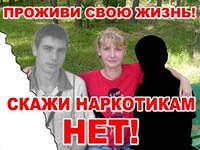  Основные признаки:  1. следы от уколов, порезы, синяки (особенно на руках);2. наличие у ребенка (подростка) свернутых в трубочку бумажек, маленьких ложечек, шприцев и/ или игл от них; 3. наличие капсул, таблеток, порошков, пузырьков из под лекарственных или химических препаратов; 4. тряпочки, пахнущие толуолом; жестяные банки и пустые тюбики из-под клея, бензина, нитрокраски, пустые баллончики из-под лака для волос; бумажные или пластиковые пакеты, пропитанные химическими запахами;5.      папиросы (особенно «Беломор») в пачках из под сигарет;   6. расширенные или суженые зрачки; 7. нарушение речи, походки и координации движений при отсутствии запаха алкоголя. Дополнительные признаки: 1. пропажа из дома ценных вещей одежды и др.; 2. необычные просьбы дать денег; 3. лживость, изворотливость; 4. телефонные разговоры (особенно «зашифрованные») с незнакомыми лицами; 5. проведение времени в компаниях асоциального типа; 6. изменение круга друзей или появление «товарищей», которые употребляют наркотики; 7. снижение успеваемости, увеличение количество прогулов, плохое поведение, снижение интереса к обычным развлечениям, привычному времяпрепровождению, спорту, любимым занятиям; 8. увеличивающееся безразличие к происходящему рядом; 9. изменение аппетита; 10. нарушение сна (сонливость или бессонница); 11. утомляемость, погружённость в себя;  12. плохое настроение или частые беспричинные смены настроения, регулярные депрессии, нервозность, агрессивность; 13. невнимательность, ухудшение памяти; 14. внешняя неопрятность; 15. покрасневшие или мутные глаза.                Советы родителям по снижению риска употребления наркотиков ребенком (подростком). Не паникуйте. Даже если вы уловили подозрительный запах или обнаружили на руке сына или дочери след укола, это ещё не означает, что теперь ребёнок неминуемо станет наркоманом. Часто подростка вынуждают принять наркотик под давлением. Постарайтесь с первых минут стать  не врагом, от которого нужно скрываться и таиться, а союзником, который поможет справиться с бедой. Сохраните доверие. Ваш собственный страх может заставить вас прибегнуть к угрозам, крику, запугиванию. Это оттолкнёт подростка, заставит его замкнуться. Не спешите делать выводы. Возможно для вашего ребёнка это первое и последнее знакомство с наркотиком. Будет лучше, если вы поговорить с ним на равных, обратиться к взрослой его личности. Возможно, что наркотик для него способ самоутвердиться, пережить личную драму или заполнить пустоту жизни. Оказывайте поддержку. «Мне не нравится, что ты сейчас делаешь, но я всё же люблю тебя» - вот основная мысль, которую вы должны донести до подростка. Он должен чувствовать, что бы с ним не произошло, он сможет с вами откровенно поговорить об этом. Как бы ни было трудно, очень важно, чтобы родители беседовали с детьми о наркотиках, последствиях их употребления. Родители знают своих детей лучше, чем кто-либо, особая родительская интуиция (ею обладают очень многие) позволяет почувствовать самые незначительные изменения, происходящие с их сыновьями и дочерями. При малейшем подозрении, что ребенок употребляет наркотики, необходимо сразу же поговорить с ним. Поощряйте интересы и увлечения  подростка, которые должны стать альтернативой наркотику, интересуйтесь его друзьями, приглашайте их к себе домой. И наконец, помните, что сильнее всего на подростка будет действовать ваш личный пример. Подумайте о своём  собственном отношении к некоторым веществам типа табака, алкоголя, лекарств.Обратитесь к специалисту. Если вы убедились, что подросток не может справиться с зависимостью от наркотика самостоятельно, и вы не в силах ему помочь, обратитесь к специалисту. Не обязательно сразу к наркологу, лучше начать с психолога или психотерапевта. При этом важно избежать принуждения. В настоящее время существуют различные подходы к лечению наркомании. Посоветуйтесь с разными врачами, выберите тот метод и того врача, который вызовет у вас доверие. Будьте готовы к тому, что спасение вашего ребёнка  может потребовать от вас серьёзных и длительных усилий. Любой человек знает, что курение вредно. Даже тот, который курит. И, тем не менее, продолжает курить, полагаясь на авось. А зря. Курение и вправду наносит огромнейший вред организму, но делает это постепенно и незаметно. Годами человек может выкуривать по пачке сигарет в день, особо не замечая какого-то кардинального влияния табака на здоровье, а потом в один момент сильно, а иногда и неизлечимо, заболеть. Пристрастие к сигарете может не только стоить курильщику здоровья, но и жизни. Курение вредно для всех жизнеобеспечивающих систем человеческого организма, и в первую очередь — для дыхательной. Химические вещества, которые содержаться в сигарете (более 400 из них опасны для здоровья), оседая на слизистой оболочке, вызывают ее раздражение. Таким образом, она становится в 4-5 раз толще, тем самым мешает поступлению воздуха в легкие и утрудняет дыхание. Часто курение способствует развитию у курильщика хронического бронхита, который сопровождается постоянным кашлем. Сигаретный дым также повреждает большинство альвеол в легких, что, в свою очередь, провоцирует возникновение эмфиземы. Не последнюю роль курение играет и в возникновении туберкулеза: по статистике из 100 человек, столкнувшихся с этим заболеванием, 95 до этого были заядлыми курильщиками. Существенный вред наносит курение сердечно-сосудистой системе — «благодаря» никотину и угарному газу, которые содержаться в сигарете. Так, никотин обладает свойством сужать сосуды, а при постоянном употреблении табака сосуды находятся в спазмированном состоянии. Это приводит к постоянному повышенному артериальному давлению. Угарный газ, в свою очередь, приводит к кислородному голоданию. Связано это с тем, что окись углерода намного быстрей соединяется с гемоглобином, чем кислород, тем самым вытесняя его. Таким образом, к тканям и органам поступает кислорода в разы меньше, чем необходимо. Канцерогенные вещества, содержащиеся в сигарете, вредны тем, сто способствуют развитию онкологических заболеваний. У курящего человека шансы встретится с раком легкого возрастают в 20 раз. У курильщиков также намного чаще встречаются раковые опухоли и других органов — пищевода, желудка, гортани. Желудок табакозависимого вообще страдает от курения неимоверно:  курение сильно усиливает выделение соляной кислоты, что в итоге может привести к язве желудка.   Вредно курение еще и тем, что обладает негативным воздействием на содержание витаминов в организме, особенно витамина С. Выкуривание всего лишь одной сигареты уменьшает содержание витамина С в организме, равноценное содержащемуся в 1 апельсине.  Также недостаток витамина С приводит к отложению холестерина в артериях. Потому курильщикам постоянно нужно дополнительное потребление этого витамина, чтоб восполнить его недостаток. Тяжелейшими могут быть последствия курения для беременных женщин. Курящие женщины в положении заведомо сознательно «травят» малыша еще в утробе. Таким образом, рискуют преждевременным прекращением беременности или внутриутробной гибелью плода. Ребеночек также может родиться уже мертвым или умереть в младенческом возрасте. Всевозможные нарушения умственного и физического развития, нарушения нервной системы ребеночка, различные хронические врожденные отклонения и заболевания — вот он, страшнейший вред курения «во плоти». Вредно влияет сигаретный дым и на людей, которые не курят, но находятся в одном помещении с курильщиками. Человек, не зависимый от никотина, пребывая около часа в накуренном помещении, тем самым «выкуривает» 3 сигареты — это называется пассивным курением. Некурящий человек, подвергающийся пассивному курению, может серьезно заболеть или столкнуться с аллергической реакцией. Необыкновенно вредно курение для детей и подростков: неокрепшая нервная и кровеносная системы болезненно реагируют на табак. Больше того, зафиксированы случаи снижения умственных способностей у подростков, пристрастившихся к сигарете. Врачи называют курение одной из наркотических зависимостей. Как любой другой наркотик, сигарета исключительно негативно влияет на организм. Курить вредно — это факт. Табак медленно, но уверенно, выводит из лада организм, постепенно отравляя его. Единственный способ избежать весьма неприятных последствий курения — это наискорейшее избавление от этой пагубной привычки.  Традиция табакокурения известна человечеству уже на протяжении нескольких сотен лет. И, не смотря на то, что уже каждый курильщик знает об огромном вреде, наносимом сигаретой, люди все равно продолжают курить. В последние несколько десятков лет во всем мире активизировалась борьба с табакокурением. И не случайно: ведь сигареты занимают одно из лидирующих мест в хит-параде причин, которые способствуют развитию различных болезней разной тяжести, вплоть до летального исхода. Обусловлено это тем, что каждое вещество, входящее в состав сигареты, так или иначе, вредно для организма. От никотина и смол, которые, как все знают, содержаться в табачных изделиях — и до радиоактивных веществ. Итак, попробуем разобраться, из каких же химических соединений состоит сигарета. Всего их в ней, как утверждают специалисты, насчитывается свыше 4 тысяч. При этом 196 из этих веществ ядовитые, а 14 — наркотические. Еще 50 — способствуют развитию раковых опухолей. Условно их можно поделить на 4 группы. Первую группу составляют смолы. Количество смолы, как и никотина, всегда указывается на пачке сигарет. Смола является носителем сильнейших канцерогенных веществ, которые сильно раздражают ткани дыхательных  органов — бронхов и легких. При курении человек вдыхает сигаретный дым, который в полости рта конденсируется и образует смолу. Смола же, в свою очередь, оседает в дыхательных путях. Именно смола является самой главной причиной кашля и хронических бронхитов у курильщиков.  Всем известно, что содержится в сигарете и никотин, именно он вызывает привыкание к курению. Никотин отнесем условно ко второй группе токсичных веществ, из которых состоит сигарета. Никотин считается одним из самых сильных ядов. Так, если выкурить сразу много сигарет, можно получить сильное никотиновое отравление. Также никотин относится к наркотическим веществам: он обладает свойством вызывать сначала привыкание, а потом и зависимость. Никотин мешает усвоению витамина С, что со временем ведет к гиповитаминозу С. Во время употребления никотина увеличивается частота сердечных сокращений повышается артериальное давление. Но после стимуляции мозга этим веществом, наступает период спада — и организм требует новую дозу. Так возникает никотиновая зависимость. Третью группу веществ, содержащихся в сигарете, составляют токсичные газы. Это и цианистый водород, и азот и окись углерода (или по-другому углекислый газ), и много еще других, не менее вредных для здоровья соединений. Наиболее ядовит из них оксид углерода — бесцветный газ, который содержится в сигаретном дыму в очень большой концентрации. Углекислый газ обладает свойством соединятся с гемоглобином в сотни раз быстрей, чем это делает кислород. Таким образом, он замещает собой кислород, и этот необходимый организму газ не имеет возможности поступать в нужном количестве к органам и тканям. Мышцы, мозг, легкие не могут в результате работать в нормальном режиме, а сердцу приходиться удвоить нагрузки, чтоб компенсировать нехватку кислорода. Все это приводит к кислородному голоданию и способствует развитию проблем с кровообращением. Как упоминалось выше, может похвастаться сигарета и наличием в ней радиоактивных компонентов. Вместе с тяжелыми металлами они составляют четвертую группу веществ, которые содержаться в табачном дыме. К таковым относятся полоний-210, радий-226, калий-40, торий-228, цезий-134, свинец-210… Все эти вещества являются канцерогенами, которые способствуют развитию рака. Вдыхание табачного дыма становиться главным источником отложения тяжелых металлов в организме человека. Так, фиксировались случаи отложения в легких курильщиков полония-210 и свинца-210. По этой причине, курильщика подвергаются большим дозам радиации, чем люди, которые получают их из естественных источников. Так же, как и радиационные элементы, онкологические заболевания вызывают тяжелые металлы, которые тоже есть в сигарете. Среди них никель, кадмий, мышьяк, хром и свинец. Объявление.          Уважаемые  жители  поселения!Убедительно  просим  вас  вывозить  бытовые  отходы  и  мусор  на   отведенную  под свалку территорию ( бывшее   подсобное  хозяйство). Администрация  поселения   может  оказать  нуждающимся  помощь  в предоставлении  транспорта для  вывоза  мусора. 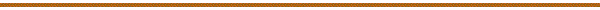 Уважаемые  жители  поселения, будьте  бдительны!         Основная  причина  возникновения  пожаров  в  жилом  секторе – человеческий  фактор. Не  оставляйте  детей  без  присмотра.  Следует  отметить большую  долю  ветхого жилого  фонда  в  поселении, именно  на  этих  объектах  жилого  сектора  отмечается  наибольшее  увеличение  пожаров.Учредители:Администрация и Дума Брусничного сельского поселенияГлавный редактор- Белецкий  В.Л.Ответственный за выпуск –  Сотиева Е.В..                                                                                                                                                                                                             «Вестник» Администрации и                                                                                                                                            Думы Брусничного  сельского                                                                                                                                         Поселения выходит 1 раз в месяц                                                                                                                                                   Бесплатно Тираж 10 экз.Администрации и Думы Брусничногосельского поселения  № 3  от  31.03.2024 года.Р Е Ш Е Н И Е  № 105(тыс. рублей)НаименованиеКод бюджетной классификации 
Российской ФедерацииПлан 
на 2024 годНаименованиеКод бюджетной классификации 
Российской ФедерацииПлан 
на 2024 годНАЛОГОВЫЕ И НЕНАЛОГОВЫЕ ДОХОДЫ000 1 00 00000 00 0000 000620,0НАЛОГОВЫЕ  ДОХОДЫ000 1 00 00000 00 0000 000620,0НАЛОГИ НА ПРИБЫЛЬ, ДОХОДЫ000 1 01 00000 00 0000 00080,0Налог на доходы физических лиц000 1 01 02000 01 0000 11080,0НАЛОГИ НА ТОВАРЫ (РАБОТЫ, УСЛУГИ), РЕАЛИЗУЕМЫЕ НА ТЕРРИТОРИИ РОССИЙСКОЙ ФЕДЕРАЦИИ000 1 03 00000 00 0000 000515,0Акцизы по подакцизным товарам (продукции), производимым на территории Российской Федерации000 1 03 02000 01 0000 110515,0НАЛОГИ НА ИМУЩЕСТВО000 1 06 00000 00 0000 00025,0Налог на имущество физических лиц000 1 06 01000 00 0000 11022,0Земельный налог000 1 06 06000 00 0000 1103,0БЕЗВОЗМЕЗДНЫЕ ПОСТУПЛЕНИЯ000 2 00 00000 00 0000 00011 728,7БЕЗВОЗМЕЗДНЫЕ ПОСТУПЛЕНИЯ ОТ ДРУГИХ БЮДЖЕТОВ БЮДЖЕТНОЙ СИСТЕМЫ РОССИЙСКОЙ ФЕДЕРАЦИИ000 2 02 00000 00 0000 00011 728,7Дотации бюджетам бюджетной системы Российской Федерации000 2 02 10000 00 0000 15010 073,2Дотации на выравнивание бюджетной обеспеченности из бюджетов муниципальных районов, городских округов с внутригородским делением000 2 02 16001 00 0000 15010 073,2Дотации бюджетам сельских поселений на выравнивание бюджетной обеспеченности из бюджетов муниципальных районов000 2 02 16001 10 0000 15010 073,2Субсидии бюджетам бюджетной системы Российской Федерации (межбюджетные субсидии)000 2 02 20000 00 0000 150877,4Прочие субсидии000 2 02 29999 00 0000 150877,4Прочие субсидии бюджетам сельских поселений000 2 02 29999 10 0000 150877,4Субвенции бюджетам бюджетной системы Российской Федерации000 2 02 30000 00 0000 150249,9Субвенции местным бюджетам на выполнение передаваемых полномочий субъектов Российской Федерации000 2 02 30024 00 0000 1500,7Субвенции бюджетам сельских поселений на выполнение передаваемых полномочий субъектов Российской Федерации000 2 02 30024 10 0000 1500,7Субвенции бюджетам на осуществление первичного воинского учета органами местного самоуправления поселений, муниципальных и городских округов000 2 02 35118 00 0000 150249,2Субвенции бюджетам сельских поселений на осуществление первичного воинского учета органами местного самоуправления поселений, муниципальных и городских округов000 2 02 35118 10 0000 150249,2Иные межбюджетные трансферты000 2 02 40000 00 0000 150528,2Прочие межбюджетные трансферты, передаваемые бюджетам000 2 02 49999 00 0000 150528,2Прочие межбюджетные трансферты, передаваемые бюджетам сельских поселений000 2 02 49999 10 0000 150528,2ИТОГО:12 348,7тыс. рублейНаименованиеРзПРПлан на 2024 годОБЩЕГОСУДАРСТВЕННЫЕ ВОПРОСЫ01009 504,6Функционирование высшего должностного лица субъекта Российской Федерации и муниципального образования01021 148,2Функционирование законодательных (представительных) органов государственной власти и представительных органов муниципальных образований0103650,5Функционирование Правительства Российской Федерации, высших исполнительных органов государственной власти субъектов Российской Федерации, местных администраций01045 909,5Обеспечение деятельности финансовых, налоговых и таможенных органов и органов финансового (финансово-бюджетного) надзора01061 792,1Другие общегосударственные вопросы01134,3НАЦИОНАЛЬНАЯ ОБОРОНА0200249,2Мобилизационная и вневойсковая подготовка0203249,2НАЦИОНАЛЬНАЯ ЭКОНОМИКА04001 728,6Дорожное хозяйство (дорожные фонды)04091 145,3Другие вопросы в области национальной экономики0412583,3ЖИЛИЩНО-КОММУНАЛЬНОЕ ХОЗЯЙСТВО0500311,4Коммунальное хозяйство0502311,4ОБРАЗОВАНИЕ070054,0Профессиональная подготовка, переподготовка и повышение квалификации070554,0КУЛЬТУРА, КИНЕМАТОГРАФИЯ08001 635,2Культура08011 635,2СОЦИАЛЬНАЯ ПОЛИТИКА1000196,6Пенсионное обеспечение1001196,6ОБСЛУЖИВАНИЕ ГОСУДАРСТВЕННОГО (МУНИЦИПАЛЬНОГО) ДОЛГА13001,0Обслуживание государственного (муниципального) внутреннего долга13011,0ИТОГО:13 680,6тыс. рублейНаименование показателяКБККБККБКПлан на 2024 годНаименование показателяКЦСРКВРРзПРПлан на 2024 год12345Итого13 680,6Функционирование органов местного самоуправления городских и сельских поселений21000000009 551,3Обеспечение реализации полномочий главы муниципального образования21100000001 148,2Обеспечение деятельности главы муниципального образования21181000001 148,2Выполнение обязательств перед физическими лицами21181010001 148,2Расходы на выплаты персоналу в целях обеспечения выполнения функций государственными (муниципальными) органами, казенными учреждениями, органами управления государственными внебюджетными фондами21181010001001 148,2ОБЩЕГОСУДАРСТВЕННЫЕ ВОПРОСЫ211810100010001001 148,2Функционирование высшего должностного лица субъекта Российской Федерации и муниципального образования211810100010001021 148,2Обеспечение деятельности Думы2120000000884,8Обеспечение выполнений функций органами местного самоуправления2128200000234,8Расходы, связанные с выполнением функций, обеспечением деятельности (оказанием услуг)21282030000,5Иные бюджетные ассигнования21282030008000,5ОБЩЕГОСУДАРСТВЕННЫЕ ВОПРОСЫ212820300080001000,5Функционирование законодательных (представительных) органов государственной власти и представительных органов муниципальных образований212820300080001030,5Выполнение обязательств возникших в результате принятия нормативных правовых актов органов местного самоуправления, предусматривающих предоставление межбюджетных трансфертов бюджетам других уровней бюджетной системы2128221000234,3Межбюджетные трансферты2128221000500234,3ОБЩЕГОСУДАРСТВЕННЫЕ ВОПРОСЫ21282210005000100234,3Обеспечение деятельности финансовых, налоговых и таможенных органов и органов финансового (финансово-бюджетного) надзора21282210005000106234,3Обеспечение деятельности председателя Думы2128600000650,0Выполнение обязательств перед физическими лицами2128601000650,0Расходы на выплаты персоналу в целях обеспечения выполнения функций государственными (муниципальными) органами, казенными учреждениями, органами управления государственными внебюджетными фондами2128601000100650,0ОБЩЕГОСУДАРСТВЕННЫЕ ВОПРОСЫ21286010001000100650,0Функционирование законодательных (представительных) органов государственной власти и представительных органов муниципальных образований21286010001000103650,0Обеспечение деятельности аппарата управления муниципального образования21300000007 518,3Обеспечение выполнений функций органами местного самоуправления21382000007 518,3Выполнение обязательств перед физическими лицами21382010005 474,7Расходы на выплаты персоналу в целях обеспечения выполнения функций государственными (муниципальными) органами, казенными учреждениями, органами управления государственными внебюджетными фондами21382010001005 474,2ОБЩЕГОСУДАРСТВЕННЫЕ ВОПРОСЫ213820100010001005 474,2Функционирование Правительства Российской Федерации, высших исполнительных органов субъектов Российской Федерации, местных администраций213820100010001045 474,2Иные бюджетные ассигнования21382010008000,5ОБЩЕГОСУДАРСТВЕННЫЕ ВОПРОСЫ213820100080001000,5Функционирование Правительства Российской Федерации, высших исполнительных органов субъектов Российской Федерации, местных администраций213820100080001040,5Содержание имущества2138202000319,4Закупка товаров, работ и услуг для обеспечения государственных (муниципальных) нужд2138202000200319,4ОБЩЕГОСУДАРСТВЕННЫЕ ВОПРОСЫ21382020002000100319,4Функционирование Правительства Российской Федерации, высших исполнительных органов субъектов Российской Федерации, местных администраций21382020002000104319,4Расходы, связанные с выполнением функций, обеспечением деятельности (оказанием услуг)213820300096,4Закупка товаров, работ и услуг для обеспечения государственных (муниципальных) нужд213820300020093,9ОБЩЕГОСУДАРСТВЕННЫЕ ВОПРОСЫ2138203000200010042,9Функционирование Правительства Российской Федерации, высших исполнительных органов субъектов Российской Федерации, местных администраций2138203000200010442,9ОБРАЗОВАНИЕ2138203000200070051,0Профессиональная подготовка, переподготовка и повышение квалификации2138203000200070551,0Иные бюджетные ассигнования21382030008002,5ОБЩЕГОСУДАРСТВЕННЫЕ ВОПРОСЫ213820300080001002,5Функционирование Правительства Российской Федерации, высших исполнительных органов субъектов Российской Федерации, местных администраций213820300080001042,5Выполнение обязательств возникших в результате принятия нормативных правовых актов органов местного самоуправления, предусматривающих предоставление межбюджетных трансфертов бюджетам других уровней бюджетной системы21382210001 627,8Межбюджетные трансферты21382210005001 627,8ОБЩЕГОСУДАРСТВЕННЫЕ ВОПРОСЫ213822100050001001 627,8Функционирование Правительства Российской Федерации, высших исполнительных органов субъектов Российской Федерации, местных администраций2138221000500010470,0Обеспечение деятельности финансовых, налоговых и таможенных органов и органов финансового (финансово-бюджетного) надзора213822100050001061 557,8Другие расходы в целях решения вопросов местного значения22000000005,3Выполнение других обязательств государства22300000004,3Выполнение функций органами местного самоуправления в целях решения вопросов местного значения22384000004,3Расходы, связанные с выполнением функций, обеспечением деятельности (оказанием услуг)22384030003,0Иные бюджетные ассигнования22384030008003,0ОБЩЕГОСУДАРСТВЕННЫЕ ВОПРОСЫ223840300080001003,0Другие общегосударственные вопросы223840300080001133,0Представительские расходы, членские взносы, денежные вознаграждения (почетные грамоты, благодарственные письма), приобретение подарков, цветов, венков, материальная помощь, иные выплаты22384090000,6Иные бюджетные ассигнования22384090008000,6ОБЩЕГОСУДАРСТВЕННЫЕ ВОПРОСЫ223840900080001000,6Другие общегосударственные вопросы223840900080001130,6Осуществление областных государственных полномочий по определению перечня должностных лиц органов местного самоуправления, уполномоченных составлять протоколы об административных правонарушениях22384731500,7Закупка товаров, работ и услуг для обеспечения государственных (муниципальных) нужд22384731502000,7ОБЩЕГОСУДАРСТВЕННЫЕ ВОПРОСЫ223847315020001000,7Другие общегосударственные вопросы223847315020001130,7Управление муниципальным долгом22400000001,0Повышение финансовой устойчивости бюджетов22489000001,0Обслуживание муниципального долга22489130001,0Обслуживание государственного (муниципального) долга22489130007001,0ОБСЛУЖИВАНИЕ ГОСУДАРСТВЕННОГО (МУНИЦИПАЛЬНОГО) ДОЛГА224891300070013001,0Обслуживание государственного (муниципального) внутреннего долга224891300070013011,0Решение вопросов в области национальной безопасности2300000000249,2Мобилизационная и вневойсковая подготовка2330000000249,2Осуществление первичного воинского учета на территориях, где отсутствуют военные комиссариаты2338200000249,2Осуществление первичного воинского учета на территориях, где отсутствуют военные комиссариаты2338251180249,2Расходы на выплаты персоналу в целях обеспечения выполнения функций государственными (муниципальными) органами, казенными учреждениями, органами управления государственными внебюджетными фондами2338251180100233,4НАЦИОНАЛЬНАЯ ОБОРОНА23382511801000200233,4Мобилизационная и вневойсковая подготовка23382511801000203233,4Закупка товаров, работ и услуг для обеспечения государственных (муниципальных) нужд233825118020015,8НАЦИОНАЛЬНАЯ ОБОРОНА2338251180200020015,8Мобилизационная и вневойсковая подготовка2338251180200020315,8Решение вопросов в области национальной экономики24000000001 728,6Дорожное хозяйство (дорожные фонды)24200000001 145,3Выполнение функций органами местного самоуправления в целях решения вопросов местного значения24284000001 145,3Содержание имущества2428402000982,8Закупка товаров, работ и услуг для обеспечения государственных (муниципальных) нужд2428402000200982,8НАЦИОНАЛЬНАЯ ЭКОНОМИКА24284020002000400982,8Дорожное хозяйство (дорожные фонды)24284020002000409982,8Расходы, связанные с выполнением функций, обеспечением деятельности (оказанием услуг)2428403000121,5Закупка товаров, работ и услуг для обеспечения государственных (муниципальных) нужд2428403000200121,5НАЦИОНАЛЬНАЯ ЭКОНОМИКА24284030002000400121,5Дорожное хозяйство (дорожные фонды)24284030002000409121,5Развитие и укрепление материально-технической базы242840400041,0Закупка товаров, работ и услуг для обеспечения государственных (муниципальных) нужд242840400020041,0НАЦИОНАЛЬНАЯ ЭКОНОМИКА2428404000200040041,0Дорожное хозяйство (дорожные фонды)2428404000200040941,0Другие вопросы в области национальной экономики2430000000583,3Выполнение функций органами местного самоуправления в целях решения вопросов местного значения2438400000583,3Расходы местных бюджетов, в целях софинансирования которых из бюджетов субъектов Российской Федерации предоставляются местным бюджетам субсидии24384S0000583,3Субсидии МБ на подготовку или актуализацию документов градостроительного зонирования24384S2904583,3Закупка товаров, работ и услуг для обеспечения государственных (муниципальных) нужд24384S2904200583,3НАЦИОНАЛЬНАЯ ЭКОНОМИКА24384S29042000400583,3Другие вопросы в области национальной экономики24384S29042000412583,3Жилищно-коммунальное хозяйство2500000000311,4Коммунальное хозяйство2520000000311,4Выполнение функций органами местного самоуправления в целях решения вопросов местного значения2528400000311,4Содержание имущества25284020008,3Закупка товаров, работ и услуг для обеспечения государственных (муниципальных) нужд25284020002008,3ЖИЛИЩНО-КОММУНАЛЬНОЕ ХОЗЯЙСТВО252840200020005008,3Коммунальное хозяйство252840200020005028,3Расходы местных бюджетов, в целях софинансирования которых из бюджетов субъектов Российской Федерации предоставляются местным бюджетам субсидии25284S0000303,1Софинансирование расходов на реализацию мероприятий перечня проектов народных инициатив25284S2370303,1Закупка товаров, работ и услуг для обеспечения государственных (муниципальных) нужд25284S2370200303,1ЖИЛИЩНО-КОММУНАЛЬНОЕ ХОЗЯЙСТВО25284S23702000500303,1Коммунальное хозяйство25284S23702000502303,1Культура28000000001 638,2Библиотека-клуб28200000001 638,2Обеспечение деятельности (оказание услуг) муниципальных казенных учреждений28283000001 638,2Выполнение обязательств перед физическими лицами28283010001 533,7Расходы на выплаты персоналу в целях обеспечения выполнения функций государственными (муниципальными) органами, казенными учреждениями, органами управления государственными внебюджетными фондами28283010001001 533,7КУЛЬТУРА, КИНЕМАТОГРАФИЯ282830100010008001 533,7Культура282830100010008011 533,7Расходы, связанные с выполнением функций, обеспечением деятельности (оказанием услуг)2828303000104,5Закупка товаров, работ и услуг для обеспечения государственных (муниципальных) нужд2828303000200104,5ОБРАЗОВАНИЕ282830300020007003,0Профессиональная подготовка, переподготовка и повышение квалификации282830300020007053,0КУЛЬТУРА, КИНЕМАТОГРАФИЯ28283030002000800101,5Культура28283030002000801101,5Социальная политика2900000000196,6Пенсионное обеспечение2910000000196,6Выполнение функций органами местного самоуправления в области социальной политики2918500000196,6Доплаты к пенсиям муниципальных служащих2918510000196,6Социальное обеспечение и иные выплаты населению2918510000300196,6СОЦИАЛЬНАЯ ПОЛИТИКА29185100003001000196,6Пенсионное обеспечение29185100003001001196,6тыс. рублейтыс. рублейНаименование показателяКБККБККБККБККБККБККБККБКПлан на 2024  годПлан на 2024  годНаименование показателяКВСРКФСРКФСРКЦСРКЦСРКВРКВРКВРПлан на 2024  годПлан на 2024  год12334455566Администрация Брусничного сельского поселения Нижнеилимского района90312 795,812 795,8ОБЩЕГОСУДАРСТВЕННЫЕ ВОПРОСЫ903010001008 619,88 619,8Функционирование высшего должностного лица субъекта Российской Федерации и муниципального образования903010201021 148,21 148,2Функционирование органов местного самоуправления городских и сельских поселений90301020102210000000021000000001 148,21 148,2Обеспечение реализации полномочий главы муниципального образования90301020102211000000021100000001 148,21 148,2Обеспечение деятельности главы муниципального образования90301020102211810000021181000001 148,21 148,2Выполнение обязательств перед физическими лицами90301020102211810100021181010001 148,21 148,2Расходы на выплаты персоналу в целях обеспечения выполнения функций государственными (муниципальными) органами, казенными учреждениями, органами управления государственными внебюджетными фондами90301020102211810100021181010001001001001 148,21 148,2Функционирование Правительства Российской Федерации, высших исполнительных органов субъектов Российской Федерации, местных администраций903010401045 909,55 909,5Функционирование органов местного самоуправления городских и сельских поселений90301040104210000000021000000005 909,55 909,5Обеспечение деятельности аппарата управления муниципального образования90301040104213000000021300000005 909,55 909,5Обеспечение выполнений функций органами местного самоуправления90301040104213820000021382000005 909,55 909,5Выполнение обязательств перед физическими лицами90301040104213820100021382010005 474,75 474,7Расходы на выплаты персоналу в целях обеспечения выполнения функций государственными (муниципальными) органами, казенными учреждениями, органами управления государственными внебюджетными фондами90301040104213820100021382010001001001005 474,25 474,2Иные бюджетные ассигнования90301040104213820100021382010008008008000,50,5Содержание имущества9030104010421382020002138202000319,4319,4Закупка товаров, работ и услуг для обеспечения государственных (муниципальных) нужд9030104010421382020002138202000200200200319,4319,4Расходы, связанные с выполнением функций, обеспечением деятельности (оказанием услуг)903010401042138203000213820300045,445,4Закупка товаров, работ и услуг для обеспечения государственных (муниципальных) нужд903010401042138203000213820300020020020042,942,9Иные бюджетные ассигнования90301040104213820300021382030008008008002,52,5Выполнение обязательств возникших в результате принятия нормативных правовых актов органов местного самоуправления, предусматривающих предоставление межбюджетных трансфертов бюджетам других уровней бюджетной системы903010401042138221000213822100070,070,0Межбюджетные трансферты903010401042138221000213822100050050050070,070,0Обеспечение деятельности финансовых, налоговых и таможенных органов и органов финансового (финансово-бюджетного) надзора903010601061 557,81 557,8Функционирование органов местного самоуправления городских и сельских поселений90301060106210000000021000000001 557,81 557,8Обеспечение деятельности аппарата управления муниципального образования90301060106213000000021300000001 557,81 557,8Обеспечение выполнений функций органами местного самоуправления90301060106213820000021382000001 557,81 557,8Выполнение обязательств возникших в результате принятия нормативных правовых актов органов местного самоуправления, предусматривающих предоставление межбюджетных трансфертов бюджетам других уровней бюджетной системы90301060106213822100021382210001 557,81 557,8Межбюджетные трансферты90301060106213822100021382210005005005001 557,81 557,8Другие общегосударственные вопросы903011301134,34,3Другие расходы в целях решения вопросов местного значения90301130113220000000022000000004,34,3Выполнение других обязательств государства90301130113223000000022300000004,34,3Выполнение функций органами местного самоуправления в целях решения вопросов местного значения90301130113223840000022384000004,34,3Расходы, связанные с выполнением функций, обеспечением деятельности (оказанием услуг)90301130113223840300022384030003,03,0Иные бюджетные ассигнования90301130113223840300022384030008008008003,03,0Представительские расходы, членские взносы, денежные вознаграждения (почетные грамоты, благодарственные письма), приобретение подарков, цветов, венков, материальная помощь, иные выплаты90301130113223840900022384090000,60,6Иные бюджетные ассигнования90301130113223840900022384090008008008000,60,6Осуществление областных государственных полномочий по определению перечня должностных лиц органов местного самоуправления, уполномоченных составлять протоколы об административных правонарушениях90301130113223847315022384731500,70,7Закупка товаров, работ и услуг для обеспечения государственных (муниципальных) нужд90301130113223847315022384731502002002000,70,7НАЦИОНАЛЬНАЯ ОБОРОНА90302000200249,2249,2Мобилизационная и вневойсковая подготовка90302030203249,2249,2Решение вопросов в области национальной безопасности9030203020323000000002300000000249,2249,2Мобилизационная и вневойсковая подготовка9030203020323300000002330000000249,2249,2Осуществление первичного воинского учета на территориях, где отсутствуют военные комиссариаты9030203020323382000002338200000249,2249,2Осуществление первичного воинского учета на территориях, где отсутствуют военные комиссариаты9030203020323382511802338251180249,2249,2Расходы на выплаты персоналу в целях обеспечения выполнения функций государственными (муниципальными) органами, казенными учреждениями, органами управления государственными внебюджетными фондами9030203020323382511802338251180100100100233,4233,4Закупка товаров, работ и услуг для обеспечения государственных (муниципальных) нужд903020302032338251180233825118020020020015,815,8НАЦИОНАЛЬНАЯ ЭКОНОМИКА903040004001 728,61 728,6Дорожное хозяйство (дорожные фонды)903040904091 145,31 145,3Решение вопросов в области национальной экономики90304090409240000000024000000001 145,31 145,3Дорожное хозяйство (дорожные фонды)90304090409242000000024200000001 145,31 145,3Выполнение функций органами местного самоуправления в целях решения вопросов местного значения90304090409242840000024284000001 145,31 145,3Содержание имущества9030409040924284020002428402000982,8982,8Закупка товаров, работ и услуг для обеспечения государственных (муниципальных) нужд9030409040924284020002428402000200200200982,8982,8Расходы, связанные с выполнением функций, обеспечением деятельности (оказанием услуг)9030409040924284030002428403000121,5121,5Закупка товаров, работ и услуг для обеспечения государственных (муниципальных) нужд9030409040924284030002428403000200200200121,5121,5Развитие и укрепление материально-технической базы903040904092428404000242840400041,041,0Закупка товаров, работ и услуг для обеспечения государственных (муниципальных) нужд903040904092428404000242840400020020020041,041,0Другие вопросы в области национальной экономики90304120412583,3583,3Решение вопросов в области национальной экономики9030412041224000000002400000000583,3583,3Другие вопросы в области национальной экономики9030412041224300000002430000000583,3583,3Выполнение функций органами местного самоуправления в целях решения вопросов местного значения9030412041224384000002438400000583,3583,3Расходы местных бюджетов, в целях софинансирования которых из бюджетов субъектов Российской Федерации предоставляются местным бюджетам субсидии9030412041224384S000024384S0000583,3583,3Субсидии МБ на подготовку или актуализацию документов градостроительного зонирования9030412041224384S290424384S2904583,3583,3Закупка товаров, работ и услуг для обеспечения государственных (муниципальных) нужд9030412041224384S290424384S2904200200200583,3583,3ЖИЛИЩНО-КОММУНАЛЬНОЕ ХОЗЯЙСТВО90305000500311,4311,4Коммунальное хозяйство90305020502311,4311,4Жилищно-коммунальное хозяйство9030502050225000000002500000000311,4311,4Коммунальное хозяйство9030502050225200000002520000000311,4311,4Выполнение функций органами местного самоуправления в целях решения вопросов местного значения9030502050225284000002528400000311,4311,4Содержание имущества90305020502252840200025284020008,38,3Закупка товаров, работ и услуг для обеспечения государственных (муниципальных) нужд90305020502252840200025284020002002002008,38,3Расходы местных бюджетов, в целях софинансирования которых из бюджетов субъектов Российской Федерации предоставляются местным бюджетам субсидии9030502050225284S000025284S0000303,1303,1Софинансирование расходов на реализацию мероприятий перечня проектов народных инициатив9030502050225284S237025284S2370303,1303,1Закупка товаров, работ и услуг для обеспечения государственных (муниципальных) нужд9030502050225284S237025284S2370200200200303,1303,1ОБРАЗОВАНИЕ9030700070054,054,0Профессиональная подготовка, переподготовка и повышение квалификации9030705070554,054,0Функционирование органов местного самоуправления городских и сельских поселений903070507052100000000210000000051,051,0Обеспечение деятельности аппарата управления муниципального образования903070507052130000000213000000051,051,0Обеспечение выполнений функций органами местного самоуправления903070507052138200000213820000051,051,0Расходы, связанные с выполнением функций, обеспечением деятельности (оказанием услуг)903070507052138203000213820300051,051,0Закупка товаров, работ и услуг для обеспечения государственных (муниципальных) нужд903070507052138203000213820300020020020051,051,0Культура90307050705280000000028000000003,03,0Библиотека-клуб90307050705282000000028200000003,03,0Обеспечение деятельности (оказание услуг) муниципальных казенных учреждений90307050705282830000028283000003,03,0Расходы, связанные с выполнением функций, обеспечением деятельности (оказанием услуг)90307050705282830300028283030003,03,0Закупка товаров, работ и услуг для обеспечения государственных (муниципальных) нужд90307050705282830300028283030002002002003,03,0КУЛЬТУРА, КИНЕМАТОГРАФИЯ903080008001 635,21 635,2Культура903080108011 635,21 635,2Культура90308010801280000000028000000001 635,21 635,2Библиотека-клуб90308010801282000000028200000001 635,21 635,2Обеспечение деятельности (оказание услуг) муниципальных казенных учреждений90308010801282830000028283000001 635,21 635,2Выполнение обязательств перед физическими лицами90308010801282830100028283010001 533,71 533,7Расходы на выплаты персоналу в целях обеспечения выполнения функций государственными (муниципальными) органами, казенными учреждениями, органами управления государственными внебюджетными фондами90308010801282830100028283010001001001001 533,71 533,7Расходы, связанные с выполнением функций, обеспечением деятельности (оказанием услуг)9030801080128283030002828303000101,5101,5Закупка товаров, работ и услуг для обеспечения государственных (муниципальных) нужд9030801080128283030002828303000200200200101,5101,5СОЦИАЛЬНАЯ ПОЛИТИКА90310001000196,6196,6Пенсионное обеспечение90310011001196,6196,6Социальная политика9031001100129000000002900000000196,6196,6Пенсионное обеспечение9031001100129100000002910000000196,6196,6Выполнение функций органами местного самоуправления в области социальной политики9031001100129185000002918500000196,6196,6Доплаты к пенсиям муниципальных служащих9031001100129185100002918510000196,6196,6Социальное обеспечение и иные выплаты населению9031001100129185100002918510000300300300196,6196,6ОБСЛУЖИВАНИЕ ГОСУДАРСТВЕННОГО (МУНИЦИПАЛЬНОГО) ДОЛГА903130013001,01,0Обслуживание государственного (муниципального) внутреннего долга903130113011,01,0Другие расходы в целях решения вопросов местного значения90313011301220000000022000000001,01,0Управление муниципальным долгом90313011301224000000022400000001,01,0Повышение финансовой устойчивости бюджетов90313011301224890000022489000001,01,0Обслуживание муниципального долга90313011301224891300022489130001,01,0Обслуживание государственного (муниципального) долга90313011301224891300022489130007007007001,01,0Дума Брусничного сельского поселения Нижнеилимского района930884,8884,8ОБЩЕГОСУДАРСТВЕННЫЕ ВОПРОСЫ93001000100884,8884,8Функционирование законодательных (представительных) органов государственной власти и представительных органов муниципальных образований93001030103650,5650,5Функционирование органов местного самоуправления городских и сельских поселений9300103010321000000002100000000650,5650,5Обеспечение деятельности Думы9300103010321200000002120000000650,5650,5Обеспечение выполнений функций органами местного самоуправления93001030103212820000021282000000,50,5Расходы, связанные с выполнением функций, обеспечением деятельности (оказанием услуг)93001030103212820300021282030000,50,5Иные бюджетные ассигнования93001030103212820300021282030008008008000,50,5Обеспечение деятельности председателя Думы9300103010321286000002128600000650,0650,0Выполнение обязательств перед физическими лицами9300103010321286010002128601000650,0650,0Расходы на выплаты персоналу в целях обеспечения выполнения функций государственными (муниципальными) органами, казенными учреждениями, органами управления государственными внебюджетными фондами9300103010321286010002128601000100100100650,0650,0Обеспечение деятельности финансовых, налоговых и таможенных органов и органов финансового (финансово-бюджетного) надзора93001060106234,3234,3Функционирование органов местного самоуправления городских и сельских поселений9300106010621000000002100000000234,3234,3Обеспечение деятельности Думы9300106010621200000002120000000234,3234,3Обеспечение выполнений функций органами местного самоуправления9300106010621282000002128200000234,3234,3Выполнение обязательств возникших в результате принятия нормативных правовых актов органов местного самоуправления, предусматривающих предоставление межбюджетных трансфертов бюджетам других уровней бюджетной системы9300106010621282210002128221000234,3234,3Межбюджетные трансферты9300106010621282210002128221000500500500234,3234,3Итого13 680,613 680,6ИСТОЧНИКИ ВНУТРЕННЕГО ФИНАНСИРОВАНИЯ ДЕФИЦИТА БЮДЖЕТА ИСТОЧНИКИ ВНУТРЕННЕГО ФИНАНСИРОВАНИЯ ДЕФИЦИТА БЮДЖЕТА тыс. рублейтыс. рублейНаименованиеКодКодПлан на 2024 годПлан на 2024 годИСТОЧНИКИ ВНУТРЕННЕГО ФИНАНСИРОВАНИЯ ДЕФИЦИТОВ БЮДЖЕТОВ000 01 00 00 00 00 0000 000000 01 00 00 00 00 0000 0001 331,91 331,9Кредиты кредитных организаций в валюте Российской Федерации903 01 02 00 00 00 0000 000903 01 02 00 00 00 0000 00030,930,9Привлечение сельскими поселениями кредитов от кредитных организаций в валюте Российской Федерации903 01 02 00 00 10 0000 710903 01 02 00 00 10 0000 71030,930,9Изменение остатков средств на счетах по учету средств бюджетов000 01 05 00 00 00 0000 000000 01 05 00 00 00 0000 0001 301,01 301,0Увеличение прочих остатков денежных средств бюджетов сельских поселений000 01 05 02 01 10 0000 510000 01 05 02 01 10 0000 510-12 379,6-12 379,6Уменьшение прочих остатков денежных средств бюджетов сельских поселений000 01 05 02 01 10 0000610000 01 05 02 01 10 000061013 680,613 680,6